The Wisdom Global School 	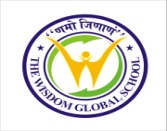               	   Vedic maths worksheet                   	 Topic-   DECIMALS 							                            TIME- __________Find the value of the following:15 – 9.3635.28 – 1.4 + 3.11629.94 ÷ 1.45Find the unknown value in the given equation: 3889 + 12.952 – ? = 3854.002 Find the quotient if 4.036 is divided by 0.04.What is the equivalent of 0.002 × 0.5?Jack biked 1.2 miles. Then he ran 0.75 mile. How far did Jack go?Convert the fraction 43/100 into decimal form.A rectangular field is 12.5 meters long and 8.3 meters wide. Find the area of the fieldA tank has a capacity of 35.6 liters. If it is filled to 3443​ of its capacity, how much water is in the tank?The length of a rope is 18.9 meters. If you cut off 7.4 meters, what is the remaining length?A tank initially contains 36.5 liters of water. If 15.2 liters are used, how much water is left?A bookshelf has 85.6 books. If 27.3 books are removed, how many books remain?The temperature dropped from 15.7°C to 8.2°C. What is the temperature difference?. A recipe requires 2.5 cups of flour, and you want to make it three times. How much flour do you need?A garden is 4.8 meters long and 3.6 meters wide. What is the total areaYou buy 2.75 kilograms of apples for $5.60. What is the cost per kilogram?If a car travels at 65.4 km/h for 4.5 hours, how far does it go?The length of a rectangle is 6.7 meters, and the width is 9.2 meters. What is the area?A total of 120.8 kilometers were covered in 8 hours. What is the average speedYou have 18.9 meters of fabric to make curtains. If each curtain needs 2.5 meters, how many curtains can you make?A rectangular field has an area of 63.2 square meters. If the length is 9.8 meters, what is the width?You have 45.6 candies, and you want to share them equally among 8 friends. How many candies will each friend get?If a car travels 275.5 kilometers on 11.5 liters of fuel, what is the fuel efficiency in km per liter? The total cost of a project is $15,789.50, and it is to be shared among 9 participants. What is the cost per participant?A company's profit for the year is $8,765.32. If it is distributed equally among 6 shareholders, how much does each shareholder receive?The total distance traveled by a car is 325.5 miles, and it took 5.5 hours. What is the average speed in miles per hour?A tank contains 25.6 liters of liquid. If it is to be distributed equally into 8 containers, how much liquid is in each container?A rectangular field has an area of 45.6 square meters. If the length is 9.6 meters, find the width.The population of a city is 1.8 million, and it grows by 3.5% each year. What is the population after 8 years?A company sells 2.3 million units of a product each month. If the price per unit is $19.99, what is the monthly revenue?If a car's fuel efficiency is 28.6 miles per gallon, how far can it travel with a 15.7-gallon tank of gas?The length of a rectangular prism is 5.8 meters, the width is 3.2 meters, and the height is 2.6 meters. Find the volume of the prism.A restaurant sells 4.5 pizzas per hour, and they are open for 7.25 hours each day. How many pizzas do they sell in a day?A company shipped 1,200 products, and 3.5% were damaged during transit. How many products arrived undamaged?An investment grows by 6.8% annually. If the initial investment is $10,000, what is the value after 5 years?A car rental agency charges $56.75 per day plus an additional fee of $0.32 per mile. If a customer rents a car for 4 days and drives 250 miles, what is the total cost?The temperature increased by 8.6°C during the morning and then decreased by 4.9°C in the afternoon. What is the net change in temperature?You have a rectangular piece of land measuring 75.6 meters by 28.3 meters. If a square section is cut out with a side length of 15.7 meters, what is the remaining area?A rectangular garden has dimensions 12.9 meters by 8.4 meters. What is the perimeter of the garden?In a factory, 3.6% of the produced items are defective. If 2,500 items are produced, how many are defective?The cost of a laptop is $1,249.99, and the cost of software is $345.89. What is the total cost including both the laptop and software?The average monthly rainfall in a city is 5.45 inches. If it rains 3.78 inches this month, how much more rainfall is needed to reach the average?A company produces 2.75 million smartphones in one quarter and 3.68 million in the next. How many smartphones were produced in total?Find the value of (-0.04)2.  find the answer